Preporuka za organizaciju radnog dana učenika u 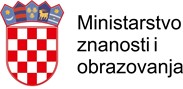 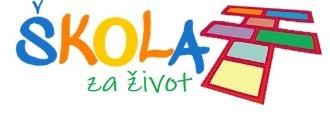 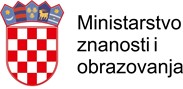 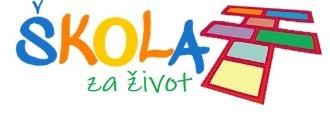 RAZREDNOJ NASTAVIUčenici razredne nastave trebali bi dnevno provesti pet sati dnevno učeći (to uključuje učenje i poučavanje). Možda se čini da je 5 sati dnevno zahtjevno, ali ne smije se zaboraviti da su do uvođenja nastave na daljinu učenici u fizičkoj učionici svaki dan provodili najmanje 4 sata, a poslije su učili kod kuće ili u produženome boravku te da su još i vikendom imali neke obveze oko nastave. Dakle, tih 5 sati podrazumijeva učenje radnim danima, ne i vikendima, te obuhvaća uobičajeno učenje u školi i kod kuće. Kod izvođenja nastave na daljinu to se sve izvodi kod kuće pa odjednom sve postaje vidljivo roditeljima.  Kako bi se omogućilo stjecanje radnih navika, dobro je da učenici imaju sličnu organizaciju vremena svaki radni dan. Dakle, praćenje Škole na Trećem čvrsta je preporuka, no taj se program ne mora nužno pratiti u jutarnjem terminu, budući da postoji repriza u poslijepodnevnim satima, a snimka je dostupna i preko YouTubea i mrežnih stranica. Učitelji šalju dodatne zadatke vezane uz planirane teme roditeljima, ali pri tome trebaju voditi računa o opterećenju učenika i svrsishodnosti zadataka, kao i tehničkim mogućnostima koje učenici imaju kod kuće. Tako nije prihvatljivo da se od roditelja traži da isprinta listić, već je dovoljno da učenik zadaću napiše u bilježnicu. Sve zadaće za svakoga učenika ne trebaju se slati svaki dan učitelju na provjeru, učitelj može napraviti raspored učenika koji će mu poslati zadaću taj dan, na taj način omogućava se individualizacija aktivnosti, prilagodba pojedinim učenicima i ishodima učenja.  Ogledni primjer rasporeda za učenike razredne nastave tijekom radnoga tjedna (ponedjeljak – petak): Vrijeme 	Prijedlog aktivnosti učenika  	Prijedlog za roditelje  Vrijeme 	Prijedlog aktivnosti učenika  	Prijedlog za roditelje  Vrijeme 	Prijedlog aktivnosti učenika  	Prijedlog za roditelje  HRT3 8-11 Učenici prisustvuju Školi na Trećem  Čitaju, izražavaju se u pisanome i govornome obliku Računaju, rješavaju matematičke zadatke, modeliraju Vježbaju (TZK) Glazbeno i likovno se izražavaju  Odmore se svakih 45 minuta ili češće ako je potrebno Osiguravaju mirni kutak, opremu i TV 11 –13  Ručak i odmor Razgovor s ukućanima  Igra  Pripreme ručak Razgovaraju s djecom 13 – 15 Učenici rade zadatke koje im pošalje učitelj  Naprave nešto svojim rukama O temi razgovaraju s roditeljima, vršnjacima Ponovno pogledaju neki dio Škole na Trećem u reprizi ili na YouTube kanalu Odmore se svakih 45 minuta ili češće ako je potrebno Surađuju i asistiraju djeci ako je potrebno Surađuju s učiteljem i stručnim suradnicima 